Администрация муниципального образования «Суоярвский район» осуществив мониторинг системы работы по самоопределению и профессиональной ориентации обучающихся в общеобразовательных организаций, расположенных на территории Суоярвского района сообщает:- к группе с низкой эффективность деятельности относится 1 общеобразовательная организация;- к группе со  средней эффективностью деятельности относится 6 общеобразовательных организацийГлава Администрации                                                                            Р.В. Петров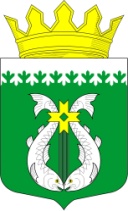 Администрация                        муниципального образования «Суоярвский район»Шельшакова ул., д. 6,  г. Суоярви, Республика Карелия, 186870Телефон: (81457) 5-14-50 Факс: (81457) 5-10-46e-mail: suodistrict@onego.ru ОКПО 04047547 ИНН/КПП 1016010302/101601001         На  № 8630/16 – 14/МОС-и От 06.06.2022 г         На  № 8727/16 – 14/МОС-и От 07.06.2022 г.Министерство образования и спорта Республики Карелия 